Buoyancy Lab: Aluminum Foil Boat and Pennies 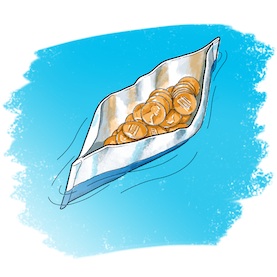 Research/Observation:__________________________________________________________________________________________________________________________________________________________________________________________________________________________________________________________________Problem: ______________________________________________________________________________________Hypothesis:______________________________________________________________________________________Materials:_________________________________________________________________________________________________________________________________Procedures:________________________________________________________________________________________________________________________________________________________________________________________________________________________________________________________________________________________________________________________________________________________Data:Analysis: ____________________________________________________________________________________________________________________________________________________________________________
Conclusion:____________________________________________________________________________________________________________________________________________________________________________Analyze:  When you analyze you discuss and interpret the data collected from your project and explain whether or not it supports your hypothesis. The analysis may discuss mistakes made while conducting the experiment or ways in which the project could be improved in the future.Conclusion: The final conclusion is critical, determining success or failure. The key is to establish what the results mean.Hypothesis: The boat will hold ___________ pennies. Written description of boat design.Draw a picture of your boat.What are the dimensions of the boat? (metric) Actual Result: My boat DID hold ___________ penniesBoat 1Boat 2Boat 3